Wyszków, dn. 05.04.2018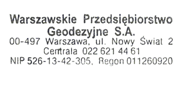 Nr zgł. GN. 6640.2396.2017	ZAWIADOMIENIE	Zawiadamia się, zgodnie z §38 ust.4 Rozporządzenia Ministra Rozwoju Regionalnego i Budownictwa z dnia 29 marca 2001r. w sprawie ewidencji gruntów i budynków (Dz. U. 2016. 1034 t.j. z późn. zm.), że w związku z przeprowadzaną modernizacją ewidencji gruntów i budynków, w dniu 11 maja 2018r.  przeprowadzone zostaną czynności ustalenia granic nieruchomości w gminie Zabrodzie w obrębie Głuchy. 	Do czynności technicznych związanych z przeprowadzeniem powyższych czynności upoważniona jest firma Warszawskie Przedsiębiorstwo Geodezyjne S.A. ul. Nowy Świat 2, 00-497 Warszawa w ramach pracy geodezyjnej zgłoszonej pod nr GN. 6640.2396.2017	działka 176,216 w obrębie GŁUCHY (gm. Zabrodzie) – rozpoczęcie czynności związanych z ustaleniem  granic  nastąpi 11 maja o godz. 10:00 w: Gminny Ośrodek Kultury w Zabrodziu , ul.W. Reymonta 2, 07-230 Zabrodzie;działka 293 w obrębie GŁUCHY (gm. Zabrodzie) – rozpoczęcie czynności związanych z ustaleniem  granic  nastąpi 11 maja o godz. 16:00 w: Gminny Ośrodek Kultury w Zabrodziu , ul.W. Reymonta 2, 07-230 Zabrodzie;działka 10 w obrębie GŁUCHY (gm. Zabrodzie) – rozpoczęcie czynności związanych z ustaleniem  granic  nastąpi 11 maja o godz. 08:00 w: Gminny Ośrodek Kultury w Zabrodziu , ul.W. Reymonta 2, 07-230 Zabrodzie;działka 143405_2.0024.147 w obrębie GŁUCHY (gm. Zabrodzie) – rozpoczęcie czynności związanych z ustaleniem  granic  nastąpi 11 maja o godz. 09:00 w: Gminny Ośrodek Kultury w Zabrodziu , ul.W. Reymonta 2, 07-230 Zabrodzie;działka 189,229 w obrębie GŁUCHY (gm. Zabrodzie) – rozpoczęcie czynności związanych z ustaleniem  granic  nastąpi 11 maja o godz. 11:00 w: Gminny Ośrodek Kultury w Zabrodziu , ul.W. Reymonta 2, 07-230 Zabrodzie;działka 87/2 w obrębie GŁUCHY (gm. Zabrodzie) – rozpoczęcie czynności związanych z ustaleniem  granic  nastąpi 11 maja o godz. 11:00 w: Gminny Ośrodek Kultury w Zabrodziu , ul.W. Reymonta 2, 07-230 Zabrodzie;działka 86/2 w obrębie GŁUCHY (gm. Zabrodzie) – rozpoczęcie czynności związanych z ustaleniem  granic  nastąpi 11 maja o godz. 15:00 w: Gminny Ośrodek Kultury w Zabrodziu , ul.W. Reymonta 2, 07-230 Zabrodzie;działka 86/2 w obrębie GŁUCHY (gm. Zabrodzie) – rozpoczęcie czynności związanych z ustaleniem  granic  nastąpi 11 maja o godz. 12:00 w: Gminny Ośrodek Kultury w Zabrodziu , ul.W. Reymonta 2, 07-230 Zabrodzie;działka 143506_2.0020.40 w obrębie GŁUCHY (gm. Zabrodzie) – rozpoczęcie czynności związanych z ustaleniem  granic  nastąpi 11 maja o godz. 10:00 w: Gminny Ośrodek Kultury w Zabrodziu , ul.W. Reymonta 2, 07-230 Zabrodzie;działka 143506_2.0020.40 w obrębie GŁUCHY (gm. Zabrodzie) – rozpoczęcie czynności związanych z ustaleniem  granic  nastąpi 11 maja o godz. 10:00 w: Gminny Ośrodek Kultury w Zabrodziu , ul.W. Reymonta 2, 07-230 Zabrodzie;działka 444 w obrębie GŁUCHY (gm. Zabrodzie) – rozpoczęcie czynności związanych z ustaleniem  granic  nastąpi 11 maja o godz. 09:00 w: Gminny Ośrodek Kultury w Zabrodziu , ul.W. Reymonta 2, 07-230 Zabrodzie;działka 443 w obrębie GŁUCHY (gm. Zabrodzie) – rozpoczęcie czynności związanych z ustaleniem  granic  nastąpi 11 maja o godz. 15:00 w: Gminny Ośrodek Kultury w Zabrodziu , ul.W. Reymonta 2, 07-230 Zabrodzie;działka 623 w obrębie GŁUCHY (gm. Zabrodzie) – rozpoczęcie czynności związanych z ustaleniem  granic  nastąpi 11 maja o godz. 10:00 w: Gminny Ośrodek Kultury w Zabrodziu , ul.W. Reymonta 2, 07-230 Zabrodzie;działka 371 w obrębie GŁUCHY (gm. Zabrodzie) – rozpoczęcie czynności związanych z ustaleniem  granic  nastąpi 11 maja o godz. 11:00 w: Gminny Ośrodek Kultury w Zabrodziu , ul.W. Reymonta 2, 07-230 Zabrodzie;działka 14 w obrębie GŁUCHY (gm. Zabrodzie) – rozpoczęcie czynności związanych z ustaleniem  granic  nastąpi 11 maja o godz. 08:00 w: Gminny Ośrodek Kultury w Zabrodziu , ul.W. Reymonta 2, 07-230 Zabrodzie;działka 393 w obrębie GŁUCHY (gm. Zabrodzie) – rozpoczęcie czynności związanych z ustaleniem  granic  nastąpi 11 maja o godz. 13:00 w: Gminny Ośrodek Kultury w Zabrodziu , ul.W. Reymonta 2, 07-230 Zabrodzie;działka 334 w obrębie GŁUCHY (gm. Zabrodzie) – rozpoczęcie czynności związanych z ustaleniem  granic  nastąpi 11 maja o godz. 09:00 w: Gminny Ośrodek Kultury w Zabrodziu , ul.W. Reymonta 2, 07-230 Zabrodzie;działka 606 w obrębie GŁUCHY (gm. Zabrodzie) – rozpoczęcie czynności związanych z ustaleniem  granic  nastąpi 11 maja o godz. 09:00 w: Gminny Ośrodek Kultury w Zabrodziu , ul.W. Reymonta 2, 07-230 Zabrodzie;działka 437 w obrębie GŁUCHY (gm. Zabrodzie) – rozpoczęcie czynności związanych z ustaleniem  granic  nastąpi 11 maja o godz. 16:00 w: Gminny Ośrodek Kultury w Zabrodziu , ul.W. Reymonta 2, 07-230 Zabrodzie;działka 438 w obrębie GŁUCHY (gm. Zabrodzie) – rozpoczęcie czynności związanych z ustaleniem  granic  nastąpi 11 maja o godz. 09:00 w: Gminny Ośrodek Kultury w Zabrodziu , ul.W. Reymonta 2, 07-230 Zabrodzie;działka 437 w obrębie GŁUCHY (gm. Zabrodzie) – rozpoczęcie czynności związanych z ustaleniem  granic  nastąpi 11 maja o godz. 15:00 w: Gminny Ośrodek Kultury w Zabrodziu , ul.W. Reymonta 2, 07-230 Zabrodzie;działka 36/2 w obrębie GŁUCHY (gm. Zabrodzie) – rozpoczęcie czynności związanych z ustaleniem  granic  nastąpi 11 maja o godz. 10:00 w: Gminny Ośrodek Kultury w Zabrodziu , ul.W. Reymonta 2, 07-230 Zabrodzie;działka 35/2 w obrębie GŁUCHY (gm. Zabrodzie) – rozpoczęcie czynności związanych z ustaleniem  granic  nastąpi 11 maja o godz. 09:00 w: Gminny Ośrodek Kultury w Zabrodziu , ul.W. Reymonta 2, 07-230 Zabrodzie;działka 33 w obrębie GŁUCHY (gm. Zabrodzie) – rozpoczęcie czynności związanych z ustaleniem  granic  nastąpi 11 maja o godz. 12:00 w: Gminny Ośrodek Kultury w Zabrodziu , ul.W. Reymonta 2, 07-230 Zabrodzie;działka 34 w obrębie GŁUCHY (gm. Zabrodzie) – rozpoczęcie czynności związanych z ustaleniem  granic  nastąpi 11 maja o godz. 09:00 w: Gminny Ośrodek Kultury w Zabrodziu , ul.W. Reymonta 2, 07-230 Zabrodzie;działka 33 w obrębie GŁUCHY (gm. Zabrodzie) – rozpoczęcie czynności związanych z ustaleniem  granic  nastąpi 11 maja o godz. 14:00 w: Gminny Ośrodek Kultury w Zabrodziu , ul.W. Reymonta 2, 07-230 Zabrodzie;działka 651 w obrębie GŁUCHY (gm. Zabrodzie) – rozpoczęcie czynności związanych z ustaleniem  granic  nastąpi 11 maja o godz. 16:00 w: Gminny Ośrodek Kultury w Zabrodziu , ul.W. Reymonta 2, 07-230 Zabrodzie;działka 651 w obrębie GŁUCHY (gm. Zabrodzie) – rozpoczęcie czynności związanych z ustaleniem  granic  nastąpi 11 maja o godz. 15:00 w: Gminny Ośrodek Kultury w Zabrodziu , ul.W. Reymonta 2, 07-230 Zabrodzie;działka 650 w obrębie GŁUCHY (gm. Zabrodzie) – rozpoczęcie czynności związanych z ustaleniem  granic  nastąpi 11 maja o godz. 11:00 w: Gminny Ośrodek Kultury w Zabrodziu , ul.W. Reymonta 2, 07-230 Zabrodzie;działka 143405_2.0024.147 w obrębie GŁUCHY (gm. Zabrodzie) – rozpoczęcie czynności związanych z ustaleniem  granic  nastąpi 11 maja o godz. 09:00 w: Gminny Ośrodek Kultury w Zabrodziu , ul.W. Reymonta 2, 07-230 Zabrodzie;działka 188,228 w obrębie GŁUCHY (gm. Zabrodzie) – rozpoczęcie czynności związanych z ustaleniem  granic  nastąpi 11 maja o godz. 11:00 w: Gminny Ośrodek Kultury w Zabrodziu , ul.W. Reymonta 2, 07-230 Zabrodzie;działka 208 w obrębie GŁUCHY (gm. Zabrodzie) – rozpoczęcie czynności związanych z ustaleniem  granic  nastąpi 11 maja o godz. 12:00 w: Gminny Ośrodek Kultury w Zabrodziu , ul.W. Reymonta 2, 07-230 Zabrodzie;działka 324,330/1,342 w obrębie GŁUCHY (gm. Zabrodzie) – rozpoczęcie czynności związanych z ustaleniem  granic  nastąpi 11 maja o godz. 09:00 w: Gminny Ośrodek Kultury w Zabrodziu , ul.W. Reymonta 2, 07-230 Zabrodzie;działka 330/1 w obrębie GŁUCHY (gm. Zabrodzie) – rozpoczęcie czynności związanych z ustaleniem  granic  nastąpi 11 maja o godz. 14:00 w: Gminny Ośrodek Kultury w Zabrodziu , ul.W. Reymonta 2, 07-230 Zabrodzie;działka 208 w obrębie GŁUCHY (gm. Zabrodzie) – rozpoczęcie czynności związanych z ustaleniem  granic  nastąpi 11 maja o godz. 10:00 w: Gminny Ośrodek Kultury w Zabrodziu , ul.W. Reymonta 2, 07-230 Zabrodzie;działka 143405_2.0024.2 w obrębie GŁUCHY (gm. Zabrodzie) – rozpoczęcie czynności związanych z ustaleniem  granic  nastąpi 11 maja o godz. 10:00 w: Gminny Ośrodek Kultury w Zabrodziu , ul.W. Reymonta 2, 07-230 Zabrodzie;działka 143405_2.0024.1 w obrębie GŁUCHY (gm. Zabrodzie) – rozpoczęcie czynności związanych z ustaleniem  granic  nastąpi 11 maja o godz. 11:00 w: Gminny Ośrodek Kultury w Zabrodziu , ul.W. Reymonta 2, 07-230 Zabrodzie;działka 143405_2.0024.1 w obrębie GŁUCHY (gm. Zabrodzie) – rozpoczęcie czynności związanych z ustaleniem  granic  nastąpi 11 maja o godz. 10:00 w: Gminny Ośrodek Kultury w Zabrodziu , ul.W. Reymonta 2, 07-230 Zabrodzie;działka 465 w obrębie GŁUCHY (gm. Zabrodzie) – rozpoczęcie czynności związanych z ustaleniem  granic  nastąpi 11 maja o godz. 09:00 w: Gminny Ośrodek Kultury w Zabrodziu , ul.W. Reymonta 2, 07-230 Zabrodzie;działka 465 w obrębie GŁUCHY (gm. Zabrodzie) – rozpoczęcie czynności związanych z ustaleniem  granic  nastąpi 11 maja o godz. 10:00 w: Gminny Ośrodek Kultury w Zabrodziu , ul.W. Reymonta 2, 07-230 Zabrodzie;działka 464 w obrębie GŁUCHY (gm. Zabrodzie) – rozpoczęcie czynności związanych z ustaleniem  granic  nastąpi 11 maja o godz. 15:00 w: Gminny Ośrodek Kultury w Zabrodziu , ul.W. Reymonta 2, 07-230 Zabrodzie;działka 106/2 w obrębie GŁUCHY (gm. Zabrodzie) – rozpoczęcie czynności związanych z ustaleniem  granic  nastąpi 11 maja o godz. 16:00 w: Gminny Ośrodek Kultury w Zabrodziu , ul.W. Reymonta 2, 07-230 Zabrodzie;działka 107/2 w obrębie GŁUCHY (gm. Zabrodzie) – rozpoczęcie czynności związanych z ustaleniem  granic  nastąpi 11 maja o godz. 12:00 w: Gminny Ośrodek Kultury w Zabrodziu , ul.W. Reymonta 2, 07-230 Zabrodzie;działka 106/2 w obrębie GŁUCHY (gm. Zabrodzie) – rozpoczęcie czynności związanych z ustaleniem  granic  nastąpi 11 maja o godz. 12:00 w: Gminny Ośrodek Kultury w Zabrodziu , ul.W. Reymonta 2, 07-230 Zabrodzie;działka 106/2 w obrębie GŁUCHY (gm. Zabrodzie) – rozpoczęcie czynności związanych z ustaleniem  granic  nastąpi 11 maja o godz. 16:00 w: Gminny Ośrodek Kultury w Zabrodziu , ul.W. Reymonta 2, 07-230 Zabrodzie;działka 107/2 w obrębie GŁUCHY (gm. Zabrodzie) – rozpoczęcie czynności związanych z ustaleniem  granic  nastąpi 11 maja o godz. 12:00 w: Gminny Ośrodek Kultury w Zabrodziu , ul.W. Reymonta 2, 07-230 Zabrodzie;działka 106/2 w obrębie GŁUCHY (gm. Zabrodzie) – rozpoczęcie czynności związanych z ustaleniem  granic  nastąpi 11 maja o godz. 12:00 w: Gminny Ośrodek Kultury w Zabrodziu , ul.W. Reymonta 2, 07-230 Zabrodzie;działka 459/1,610,654,727,143506_2.0020.117 w obrębie GŁUCHY (gm. Zabrodzie) – rozpoczęcie czynności związanych z ustaleniem  granic  nastąpi 11 maja o godz. 09:00 w: Gminny Ośrodek Kultury w Zabrodziu , ul.W. Reymonta 2, 07-230 Zabrodzie;działka 610 w obrębie GŁUCHY (gm. Zabrodzie) – rozpoczęcie czynności związanych z ustaleniem  granic  nastąpi 11 maja o godz. 12:00 w: Gminny Ośrodek Kultury w Zabrodziu , ul.W. Reymonta 2, 07-230 Zabrodzie;działka 568 w obrębie GŁUCHY (gm. Zabrodzie) – rozpoczęcie czynności związanych z ustaleniem  granic  nastąpi 11 maja o godz. 11:00 w: Gminny Ośrodek Kultury w Zabrodziu , ul.W. Reymonta 2, 07-230 Zabrodzie;działka 610,654 w obrębie GŁUCHY (gm. Zabrodzie) – rozpoczęcie czynności związanych z ustaleniem  granic  nastąpi 11 maja o godz. 16:00 w: Gminny Ośrodek Kultury w Zabrodziu , ul.W. Reymonta 2, 07-230 Zabrodzie;działka 654 w obrębie GŁUCHY (gm. Zabrodzie) – rozpoczęcie czynności związanych z ustaleniem  granic  nastąpi 11 maja o godz. 10:00 w: Gminny Ośrodek Kultury w Zabrodziu , ul.W. Reymonta 2, 07-230 Zabrodzie;działka 77 w obrębie GŁUCHY (gm. Zabrodzie) – rozpoczęcie czynności związanych z ustaleniem  granic  nastąpi 11 maja o godz. 11:00 w: Gminny Ośrodek Kultury w Zabrodziu , ul.W. Reymonta 2, 07-230 Zabrodzie;działka 610,654,727 w obrębie GŁUCHY (gm. Zabrodzie) – rozpoczęcie czynności związanych z ustaleniem  granic  nastąpi 11 maja o godz. 15:00 w: Gminny Ośrodek Kultury w Zabrodziu , ul.W. Reymonta 2, 07-230 Zabrodzie;działka 459/2,307 w obrębie GŁUCHY (gm. Zabrodzie) – rozpoczęcie czynności związanych z ustaleniem  granic  nastąpi 11 maja o godz. 08:00 w: Gminny Ośrodek Kultury w Zabrodziu , ul.W. Reymonta 2, 07-230 Zabrodzie;działka 610 w obrębie GŁUCHY (gm. Zabrodzie) – rozpoczęcie czynności związanych z ustaleniem  granic  nastąpi 11 maja o godz. 09:00 w: Gminny Ośrodek Kultury w Zabrodziu , ul.W. Reymonta 2, 07-230 Zabrodzie;działka 77 w obrębie GŁUCHY (gm. Zabrodzie) – rozpoczęcie czynności związanych z ustaleniem  granic  nastąpi 11 maja o godz. 10:00 w: Gminny Ośrodek Kultury w Zabrodziu , ul.W. Reymonta 2, 07-230 Zabrodzie;działka 459/2,307,536 w obrębie GŁUCHY (gm. Zabrodzie) – rozpoczęcie czynności związanych z ustaleniem  granic  nastąpi 11 maja o godz. 16:00 w: Gminny Ośrodek Kultury w Zabrodziu , ul.W. Reymonta 2, 07-230 Zabrodzie;działka 610,654 w obrębie GŁUCHY (gm. Zabrodzie) – rozpoczęcie czynności związanych z ustaleniem  granic  nastąpi 11 maja o godz. 08:00 w: Gminny Ośrodek Kultury w Zabrodziu , ul.W. Reymonta 2, 07-230 Zabrodzie;działka 568 w obrębie GŁUCHY (gm. Zabrodzie) – rozpoczęcie czynności związanych z ustaleniem  granic  nastąpi 11 maja o godz. 12:00 w: Gminny Ośrodek Kultury w Zabrodziu , ul.W. Reymonta 2, 07-230 Zabrodzie;działka 536 w obrębie GŁUCHY (gm. Zabrodzie) – rozpoczęcie czynności związanych z ustaleniem  granic  nastąpi 11 maja o godz. 16:00 w: Gminny Ośrodek Kultury w Zabrodziu , ul.W. Reymonta 2, 07-230 Zabrodzie;działka 459/1 w obrębie GŁUCHY (gm. Zabrodzie) – rozpoczęcie czynności związanych z ustaleniem  granic  nastąpi 11 maja o godz. 11:00 w: Gminny Ośrodek Kultury w Zabrodziu , ul.W. Reymonta 2, 07-230 Zabrodzie;działka 77 w obrębie GŁUCHY (gm. Zabrodzie) – rozpoczęcie czynności związanych z ustaleniem  granic  nastąpi 11 maja o godz. 11:00 w: Gminny Ośrodek Kultury w Zabrodziu , ul.W. Reymonta 2, 07-230 Zabrodzie;działka 459/1 w obrębie GŁUCHY (gm. Zabrodzie) – rozpoczęcie czynności związanych z ustaleniem  granic  nastąpi 11 maja o godz. 12:00 w: Gminny Ośrodek Kultury w Zabrodziu , ul.W. Reymonta 2, 07-230 Zabrodzie;działka 77 w obrębie GŁUCHY (gm. Zabrodzie) – rozpoczęcie czynności związanych z ustaleniem  granic  nastąpi 11 maja o godz. 09:00 w: Gminny Ośrodek Kultury w Zabrodziu , ul.W. Reymonta 2, 07-230 Zabrodzie;działka 1 w obrębie GŁUCHY (gm. Zabrodzie) – rozpoczęcie czynności związanych z ustaleniem  granic  nastąpi 11 maja o godz. 08:00 w: Gminny Ośrodek Kultury w Zabrodziu , ul.W. Reymonta 2, 07-230 Zabrodzie;działka 536,568 w obrębie GŁUCHY (gm. Zabrodzie) – rozpoczęcie czynności związanych z ustaleniem  granic  nastąpi 11 maja o godz. 13:00 w: Gminny Ośrodek Kultury w Zabrodziu , ul.W. Reymonta 2, 07-230 Zabrodzie;działka 206/3 w obrębie GŁUCHY (gm. Zabrodzie) – rozpoczęcie czynności związanych z ustaleniem  granic  nastąpi 11 maja o godz. 12:00 w: Gminny Ośrodek Kultury w Zabrodziu , ul.W. Reymonta 2, 07-230 Zabrodzie;działka 206/3 w obrębie GŁUCHY (gm. Zabrodzie) – rozpoczęcie czynności związanych z ustaleniem  granic  nastąpi 11 maja o godz. 13:00 w: Gminny Ośrodek Kultury w Zabrodziu , ul.W. Reymonta 2, 07-230 Zabrodzie;działka 422 w obrębie GŁUCHY (gm. Zabrodzie) – rozpoczęcie czynności związanych z ustaleniem  granic  nastąpi 11 maja o godz. 08:00 w: Gminny Ośrodek Kultury w Zabrodziu , ul.W. Reymonta 2, 07-230 Zabrodzie;działka 422,459/1 w obrębie GŁUCHY (gm. Zabrodzie) – rozpoczęcie czynności związanych z ustaleniem  granic  nastąpi 11 maja o godz. 16:00 w: Gminny Ośrodek Kultury w Zabrodziu , ul.W. Reymonta 2, 07-230 Zabrodzie;działka 459/1 w obrębie GŁUCHY (gm. Zabrodzie) – rozpoczęcie czynności związanych z ustaleniem  granic  nastąpi 11 maja o godz. 10:00 w: Gminny Ośrodek Kultury w Zabrodziu , ul.W. Reymonta 2, 07-230 Zabrodzie;działka 536,568 w obrębie GŁUCHY (gm. Zabrodzie) – rozpoczęcie czynności związanych z ustaleniem  granic  nastąpi 11 maja o godz. 14:00 w: Gminny Ośrodek Kultury w Zabrodziu , ul.W. Reymonta 2, 07-230 Zabrodzie;działka 536,568 w obrębie GŁUCHY (gm. Zabrodzie) – rozpoczęcie czynności związanych z ustaleniem  granic  nastąpi 11 maja o godz. 15:00 w: Gminny Ośrodek Kultury w Zabrodziu , ul.W. Reymonta 2, 07-230 Zabrodzie;działka 459/1 w obrębie GŁUCHY (gm. Zabrodzie) – rozpoczęcie czynności związanych z ustaleniem  granic  nastąpi 11 maja o godz. 13:00 w: Gminny Ośrodek Kultury w Zabrodziu , ul.W. Reymonta 2, 07-230 Zabrodzie;działka 610 w obrębie GŁUCHY (gm. Zabrodzie) – rozpoczęcie czynności związanych z ustaleniem  granic  nastąpi 11 maja o godz. 11:00 w: Gminny Ośrodek Kultury w Zabrodziu , ul.W. Reymonta 2, 07-230 Zabrodzie;działka 77,206/3,459/2,536,568,459/1 w obrębie GŁUCHY (gm. Zabrodzie) – rozpoczęcie czynności związanych z ustaleniem  granic  nastąpi 11 maja o godz. 11:00 w: Gminny Ośrodek Kultury w Zabrodziu , ul.W. Reymonta 2, 07-230 Zabrodzie;działka 536 w obrębie GŁUCHY (gm. Zabrodzie) – rozpoczęcie czynności związanych z ustaleniem  granic  nastąpi 11 maja o godz. 15:00 w: Gminny Ośrodek Kultury w Zabrodziu , ul.W. Reymonta 2, 07-230 Zabrodzie;działka 1,77 w obrębie GŁUCHY (gm. Zabrodzie) – rozpoczęcie czynności związanych z ustaleniem  granic  nastąpi 11 maja o godz. 09:00 w: Gminny Ośrodek Kultury w Zabrodziu , ul.W. Reymonta 2, 07-230 Zabrodzie;działka 307,459/1 w obrębie GŁUCHY (gm. Zabrodzie) – rozpoczęcie czynności związanych z ustaleniem  granic  nastąpi 11 maja o godz. 09:00 w: Gminny Ośrodek Kultury w Zabrodziu , ul.W. Reymonta 2, 07-230 Zabrodzie;działka 459/1,422 w obrębie GŁUCHY (gm. Zabrodzie) – rozpoczęcie czynności związanych z ustaleniem  granic  nastąpi 11 maja o godz. 14:00 w: Gminny Ośrodek Kultury w Zabrodziu , ul.W. Reymonta 2, 07-230 Zabrodzie;działka 422 w obrębie GŁUCHY (gm. Zabrodzie) – rozpoczęcie czynności związanych z ustaleniem  granic  nastąpi 11 maja o godz. 09:00 w: Gminny Ośrodek Kultury w Zabrodziu , ul.W. Reymonta 2, 07-230 Zabrodzie;działka 536,568,459/2,573 w obrębie GŁUCHY (gm. Zabrodzie) – rozpoczęcie czynności związanych z ustaleniem  granic  nastąpi 11 maja o godz. 10:00 w: Gminny Ośrodek Kultury w Zabrodziu , ul.W. Reymonta 2, 07-230 Zabrodzie;działka 143506_2.0023.50/1,422,459/1 w obrębie GŁUCHY (gm. Zabrodzie) – rozpoczęcie czynności związanych z ustaleniem  granic  nastąpi 11 maja o godz. 10:00 w: Gminny Ośrodek Kultury w Zabrodziu , ul.W. Reymonta 2, 07-230 Zabrodzie;działka 422,459/1 w obrębie GŁUCHY (gm. Zabrodzie) – rozpoczęcie czynności związanych z ustaleniem  granic  nastąpi 11 maja o godz. 15:00 w: Gminny Ośrodek Kultury w Zabrodziu , ul.W. Reymonta 2, 07-230 Zabrodzie;działka 610 w obrębie GŁUCHY (gm. Zabrodzie) – rozpoczęcie czynności związanych z ustaleniem  granic  nastąpi 11 maja o godz. 13:00 w: Gminny Ośrodek Kultury w Zabrodziu , ul.W. Reymonta 2, 07-230 Zabrodzie;działka 77,206/3 w obrębie GŁUCHY (gm. Zabrodzie) – rozpoczęcie czynności związanych z ustaleniem  granic  nastąpi 11 maja o godz. 10:00 w: Gminny Ośrodek Kultury w Zabrodziu , ul.W. Reymonta 2, 07-230 Zabrodzie;działka 1,206/3 w obrębie GŁUCHY (gm. Zabrodzie) – rozpoczęcie czynności związanych z ustaleniem  granic  nastąpi 11 maja o godz. 14:00 w: Gminny Ośrodek Kultury w Zabrodziu , ul.W. Reymonta 2, 07-230 Zabrodzie;działka 143405_2.0024.65 w obrębie GŁUCHY (gm. Zabrodzie) – rozpoczęcie czynności związanych z ustaleniem  granic  nastąpi 11 maja o godz. 09:00 w: Gminny Ośrodek Kultury w Zabrodziu , ul.W. Reymonta 2, 07-230 Zabrodzie;działka 143405_2.0024.78 w obrębie GŁUCHY (gm. Zabrodzie) – rozpoczęcie czynności związanych z ustaleniem  granic  nastąpi 11 maja o godz. 09:00 w: Gminny Ośrodek Kultury w Zabrodziu , ul.W. Reymonta 2, 07-230 Zabrodzie;działka 176,216 w obrębie GŁUCHY (gm. Zabrodzie) – rozpoczęcie czynności związanych z ustaleniem  granic  nastąpi 11 maja o godz. 10:00 w: Gminny Ośrodek Kultury w Zabrodziu , ul.W. Reymonta 2, 07-230 Zabrodzie;działka 299/1 w obrębie GŁUCHY (gm. Zabrodzie) – rozpoczęcie czynności związanych z ustaleniem  granic  nastąpi 11 maja o godz. 16:00 w: Gminny Ośrodek Kultury w Zabrodziu , ul.W. Reymonta 2, 07-230 Zabrodzie;działka 6 w obrębie GŁUCHY (gm. Zabrodzie) – rozpoczęcie czynności związanych z ustaleniem  granic  nastąpi 11 maja o godz. 08:00 w: Gminny Ośrodek Kultury w Zabrodziu , ul.W. Reymonta 2, 07-230 Zabrodzie;działka 261 w obrębie GŁUCHY (gm. Zabrodzie) – rozpoczęcie czynności związanych z ustaleniem  granic  nastąpi 11 maja o godz. 14:00 w: Gminny Ośrodek Kultury w Zabrodziu , ul.W. Reymonta 2, 07-230 Zabrodzie;działka 172,176,212,216 w obrębie GŁUCHY (gm. Zabrodzie) – rozpoczęcie czynności związanych z ustaleniem  granic  nastąpi 11 maja o godz. 10:00 w: Gminny Ośrodek Kultury w Zabrodziu , ul.W. Reymonta 2, 07-230 Zabrodzie;działka 712 w obrębie GŁUCHY (gm. Zabrodzie) – rozpoczęcie czynności związanych z ustaleniem  granic  nastąpi 11 maja o godz. 09:00 w: Gminny Ośrodek Kultury w Zabrodziu , ul.W. Reymonta 2, 07-230 Zabrodzie;działka 630 w obrębie GŁUCHY (gm. Zabrodzie) – rozpoczęcie czynności związanych z ustaleniem  granic  nastąpi 11 maja o godz. 10:00 w: Gminny Ośrodek Kultury w Zabrodziu , ul.W. Reymonta 2, 07-230 Zabrodzie;działka 608 w obrębie GŁUCHY (gm. Zabrodzie) – rozpoczęcie czynności związanych z ustaleniem  granic  nastąpi 11 maja o godz. 09:00 w: Gminny Ośrodek Kultury w Zabrodziu , ul.W. Reymonta 2, 07-230 Zabrodzie;działka 562 w obrębie GŁUCHY (gm. Zabrodzie) – rozpoczęcie czynności związanych z ustaleniem  granic  nastąpi 11 maja o godz. 16:00 w: Gminny Ośrodek Kultury w Zabrodziu , ul.W. Reymonta 2, 07-230 Zabrodzie;działka 369,370 w obrębie GŁUCHY (gm. Zabrodzie) – rozpoczęcie czynności związanych z ustaleniem  granic  nastąpi 11 maja o godz. 11:00 w: Gminny Ośrodek Kultury w Zabrodziu , ul.W. Reymonta 2, 07-230 Zabrodzie;działka 598 w obrębie GŁUCHY (gm. Zabrodzie) – rozpoczęcie czynności związanych z ustaleniem  granic  nastąpi 11 maja o godz. 08:00 w: Gminny Ośrodek Kultury w Zabrodziu , ul.W. Reymonta 2, 07-230 Zabrodzie;działka 5/1 w obrębie GŁUCHY (gm. Zabrodzie) – rozpoczęcie czynności związanych z ustaleniem  granic  nastąpi 11 maja o godz. 08:00 w: Gminny Ośrodek Kultury w Zabrodziu , ul.W. Reymonta 2, 07-230 Zabrodzie;działka 348,349,484,354 w obrębie GŁUCHY (gm. Zabrodzie) – rozpoczęcie czynności związanych z ustaleniem  granic  nastąpi 11 maja o godz. 10:00 w: Gminny Ośrodek Kultury w Zabrodziu , ul.W. Reymonta 2, 07-230 Zabrodzie;działka 550 w obrębie GŁUCHY (gm. Zabrodzie) – rozpoczęcie czynności związanych z ustaleniem  granic  nastąpi 11 maja o godz. 15:00 w: Gminny Ośrodek Kultury w Zabrodziu , ul.W. Reymonta 2, 07-230 Zabrodzie;działka 348,370 w obrębie GŁUCHY (gm. Zabrodzie) – rozpoczęcie czynności związanych z ustaleniem  granic  nastąpi 11 maja o godz. 13:00 w: Gminny Ośrodek Kultury w Zabrodziu , ul.W. Reymonta 2, 07-230 Zabrodzie;działka 348 w obrębie GŁUCHY (gm. Zabrodzie) – rozpoczęcie czynności związanych z ustaleniem  granic  nastąpi 11 maja o godz. 14:00 w: Gminny Ośrodek Kultury w Zabrodziu , ul.W. Reymonta 2, 07-230 Zabrodzie;działka 482 w obrębie GŁUCHY (gm. Zabrodzie) – rozpoczęcie czynności związanych z ustaleniem  granic  nastąpi 11 maja o godz. 10:00 w: Gminny Ośrodek Kultury w Zabrodziu , ul.W. Reymonta 2, 07-230 Zabrodzie;działka 711 w obrębie GŁUCHY (gm. Zabrodzie) – rozpoczęcie czynności związanych z ustaleniem  granic  nastąpi 11 maja o godz. 13:00 w: Gminny Ośrodek Kultury w Zabrodziu , ul.W. Reymonta 2, 07-230 Zabrodzie;działka 143405_2.0024.10,143405_2.0024.24 w obrębie GŁUCHY (gm. Zabrodzie) – rozpoczęcie czynności związanych z ustaleniem  granic  nastąpi 11 maja o godz. 10:00 w: Gminny Ośrodek Kultury w Zabrodziu , ul.W. Reymonta 2, 07-230 Zabrodzie;działka 118/2 w obrębie GŁUCHY (gm. Zabrodzie) – rozpoczęcie czynności związanych z ustaleniem  granic  nastąpi 11 maja o godz. 08:00 w: Gminny Ośrodek Kultury w Zabrodziu , ul.W. Reymonta 2, 07-230 Zabrodzie;działka 714 w obrębie GŁUCHY (gm. Zabrodzie) – rozpoczęcie czynności związanych z ustaleniem  granic  nastąpi 11 maja o godz. 09:00 w: Gminny Ośrodek Kultury w Zabrodziu , ul.W. Reymonta 2, 07-230 Zabrodzie;działka 713 w obrębie GŁUCHY (gm. Zabrodzie) – rozpoczęcie czynności związanych z ustaleniem  granic  nastąpi 11 maja o godz. 15:00 w: Gminny Ośrodek Kultury w Zabrodziu , ul.W. Reymonta 2, 07-230 Zabrodzie;działka 296,298/1 w obrębie GŁUCHY (gm. Zabrodzie) – rozpoczęcie czynności związanych z ustaleniem  granic  nastąpi 11 maja o godz. 16:00 w: Gminny Ośrodek Kultury w Zabrodziu , ul.W. Reymonta 2, 07-230 Zabrodzie;działka 560 w obrębie GŁUCHY (gm. Zabrodzie) – rozpoczęcie czynności związanych z ustaleniem  granic  nastąpi 11 maja o godz. 16:00 w: Gminny Ośrodek Kultury w Zabrodziu , ul.W. Reymonta 2, 07-230 Zabrodzie;działka 119/2 w obrębie GŁUCHY (gm. Zabrodzie) – rozpoczęcie czynności związanych z ustaleniem  granic  nastąpi 11 maja o godz. 12:00 w: Gminny Ośrodek Kultury w Zabrodziu , ul.W. Reymonta 2, 07-230 Zabrodzie;działka 597 w obrębie GŁUCHY (gm. Zabrodzie) – rozpoczęcie czynności związanych z ustaleniem  granic  nastąpi 11 maja o godz. 08:00 w: Gminny Ośrodek Kultury w Zabrodziu , ul.W. Reymonta 2, 07-230 Zabrodzie;działka 3 w obrębie GŁUCHY (gm. Zabrodzie) – rozpoczęcie czynności związanych z ustaleniem  granic  nastąpi 11 maja o godz. 08:00 w: Gminny Ośrodek Kultury w Zabrodziu , ul.W. Reymonta 2, 07-230 Zabrodzie;działka 347 w obrębie GŁUCHY (gm. Zabrodzie) – rozpoczęcie czynności związanych z ustaleniem  granic  nastąpi 11 maja o godz. 10:00 w: Gminny Ośrodek Kultury w Zabrodziu , ul.W. Reymonta 2, 07-230 Zabrodzie;działka 713 w obrębie GŁUCHY (gm. Zabrodzie) – rozpoczęcie czynności związanych z ustaleniem  granic  nastąpi 11 maja o godz. 13:00 w: Gminny Ośrodek Kultury w Zabrodziu , ul.W. Reymonta 2, 07-230 Zabrodzie;działka 173,213 w obrębie GŁUCHY (gm. Zabrodzie) – rozpoczęcie czynności związanych z ustaleniem  granic  nastąpi 11 maja o godz. 10:00 w: Gminny Ośrodek Kultury w Zabrodziu , ul.W. Reymonta 2, 07-230 Zabrodzie;działka 143405_2.0024.146,143405_2.0024.303 w obrębie GŁUCHY (gm. Zabrodzie) – rozpoczęcie czynności związanych z ustaleniem  granic  nastąpi 11 maja o godz. 09:00 w: Gminny Ośrodek Kultury w Zabrodziu , ul.W. Reymonta 2, 07-230 Zabrodzie;działka 143405_2.0024.20 w obrębie GŁUCHY (gm. Zabrodzie) – rozpoczęcie czynności związanych z ustaleniem  granic  nastąpi 11 maja o godz. 11:00 w: Gminny Ośrodek Kultury w Zabrodziu , ul.W. Reymonta 2, 07-230 Zabrodzie;działka 143405_2.0024.21,143405_2.0024.64 w obrębie GŁUCHY (gm. Zabrodzie) – rozpoczęcie czynności związanych z ustaleniem  granic  nastąpi 11 maja o godz. 10:00 w: Gminny Ośrodek Kultury w Zabrodziu , ul.W. Reymonta 2, 07-230 Zabrodzie;działka 179,219 w obrębie GŁUCHY (gm. Zabrodzie) – rozpoczęcie czynności związanych z ustaleniem  granic  nastąpi 11 maja o godz. 10:00 w: Gminny Ośrodek Kultury w Zabrodziu , ul.W. Reymonta 2, 07-230 Zabrodzie;działka 143405_2.0024.23 w obrębie GŁUCHY (gm. Zabrodzie) – rozpoczęcie czynności związanych z ustaleniem  granic  nastąpi 11 maja o godz. 10:00 w: Gminny Ośrodek Kultury w Zabrodziu , ul.W. Reymonta 2, 07-230 Zabrodzie;działka 143405_2.0024.23 w obrębie GŁUCHY (gm. Zabrodzie) – rozpoczęcie czynności związanych z ustaleniem  granic  nastąpi 11 maja o godz. 10:00 w: Gminny Ośrodek Kultury w Zabrodziu , ul.W. Reymonta 2, 07-230 Zabrodzie;działka 143405_2.0024.22/12 w obrębie GŁUCHY (gm. Zabrodzie) – rozpoczęcie czynności związanych z ustaleniem  granic  nastąpi 11 maja o godz. 10:00 w: Gminny Ośrodek Kultury w Zabrodziu , ul.W. Reymonta 2, 07-230 Zabrodzie;działka 143405_2.0024.22/12 w obrębie GŁUCHY (gm. Zabrodzie) – rozpoczęcie czynności związanych z ustaleniem  granic  nastąpi 11 maja o godz. 10:00 w: Gminny Ośrodek Kultury w Zabrodziu , ul.W. Reymonta 2, 07-230 Zabrodzie;działka 143506_2.0023.41 w obrębie GŁUCHY (gm. Zabrodzie) – rozpoczęcie czynności związanych z ustaleniem  granic  nastąpi 11 maja o godz. 10:00 w: Gminny Ośrodek Kultury w Zabrodziu , ul.W. Reymonta 2, 07-230 Zabrodzie;działka 65 w obrębie GŁUCHY (gm. Zabrodzie) – rozpoczęcie czynności związanych z ustaleniem  granic  nastąpi 11 maja o godz. 10:00 w: Gminny Ośrodek Kultury w Zabrodziu , ul.W. Reymonta 2, 07-230 Zabrodzie;Pouczenie: Nieusprawiedliwione niestawiennictwo stron nie wstrzymuje czynności geodety związanych ze wznowieniem (okazaniem) granic (art. 32 ust. 3 ustawy z dnia 17 maja 1989 r. – Prawo geodezyjne i kartograficzne (tekst jednolity Dz. U. z 2010 r. Nr 193, poz. 1287 z późn. zm.) .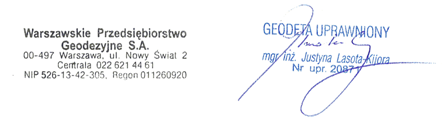 